Lesemonster selber basteln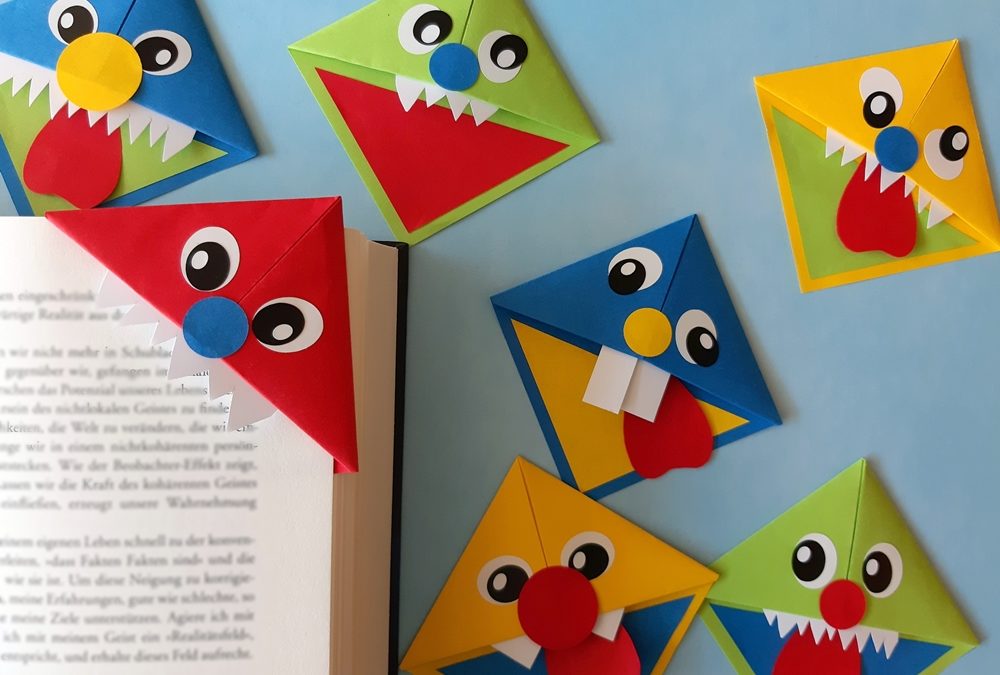 Das brauchst du:- Schere, Kleber, Stifte- Faltpapier 20x20 cm- Papierreste für die AusgestaltungDas beachtest du:- Achte auf genaues Falten.- Beachte die Reihenfolge.- Beachte die erlernten Faltregeln.So arbeitest du:Christine Bürger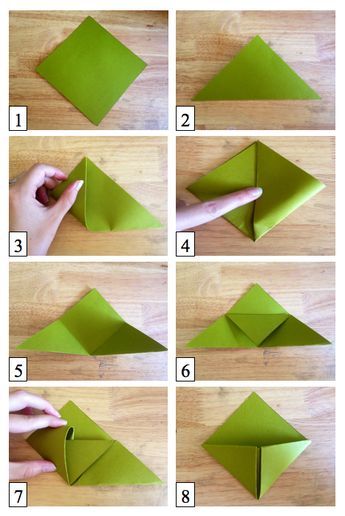  Jetzt kannst du dein Lesemonster mit Augen, Zähnen, Nase…..ausgestalten. Viel Spaß dabei!